SOLICITUD DE INSCRIPCIÓN EN II CONCURSO DE FACHADAS, BALCONES Y JARDINES NAVIDEÑOS 2021-2022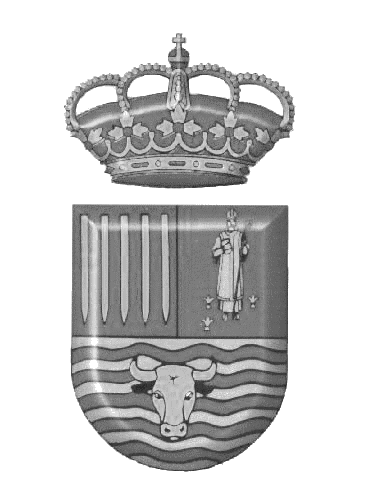  D./Dña. _______________________________________________ mayor de edad, con D.N.I ______________________ y domicilio en _______________________________________________ localidad ________________________, y teléfono de contacto ___________ Ante V.S comparece y EXPONE: Que informado de la Convocatoria y Bases del “II CONCURSO DE FACHADAS, BALCONES Y JARDINES NAVIDEÑOS 2021-2022”, que se celebra con motivo de las fiestas navideñas, aceptando íntegramente las Bases. SOLICITA: Ser admitido en el “II CONCURSO DE FACHADAS, BALCONES Y JARDINES NAVIDEÑOS 2021-2022” convocado por el Ayuntamiento de Toral de los Vados.En Toral de los Vados, a           de Diciembre de 2021Fdo.____________________________SR. ALCALDE PRESIDENTE DEL AYTO. DE TORAL DE LOS VADOS